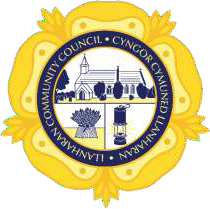 LLANHARAN COMMUNITY COUNCILCOMMUNITY INFRASTRUCTURE LEVY REPORT2nd September 2020BACKGROUNDSUMMARYTOTAL CIL RECEIVED TO DATE = 148,907.28RECOMMENDATIONSThe following are items earmarked to be funded from CIL monies:Catherine Kennedy Acting ClerkUpdated 2nd September 2020CIL received 2017/18 =£1,710.25CIL received 2018/19 =£1,393.89CIL received 2019/20 =£72,938CIL received 2020/21 =£72,865.14DescriptionEstimated Cost £DateTotal spent  £Park Benches2,28511/08/20201,140Planters4,42023/06/20204,420Upgrade of Council notice boards5,000Purchase of new bus shelters15,000Memorial Garden (resurfacing)10,000Garage for asset storage15,000Pavement at Woodview10,00027/08/20205,400Improvement of Tan Y Bryn – Church Street Bridleway PSM31/17,000Resurfacing of land adjacent to BT telephone box, William Street£830.0029/06/2020830.00Land preparation for bench at bottom of Oakbrook1150.00Gateway to the village (signage)6,000Land from Grove Terrace to Chapel Rd (Improvements)6,000Improvements to the Welfare Field Shower BlocktbcProposed access from Terrys Way to JubileeStreettbcDan-Y-Bryn Bridlewaytbc